		GENERALIDADES.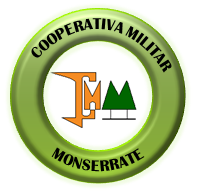 ¿Cuál es el papel de un codeudor solidario? Según el Código Civil y de Procedimiento Civil, el codeudor asume las mismas obligaciones que el deudor principal. Es quien se hace responsable por la otra persona en el caso de que ésta no pueda cumplir con una obligación financiera de cualquier índole. Es decir, que asume un compromiso de pago pleno en el caso de incumplimiento por parte del deudor. ¿Me pueden cobrar en su totalidad un crédito que respaldé con mi firma? Sí. Al protocolizarse el pagaré por un préstamo comercial o hipotecario, la segunda firma, es decir, la del codeudor, tiene toda la validez jurídica. Por lo tanto, deberá responder con sus salarios y bienes al acreedor para cubrir la totalidad de la deuda en el evento de un embargo.La Cooperativa en NINGUN caso es responsable de su decisión de ser codeudor, por consiguiente Usted acepta las consecuencias judiciales.RECOMENDACIONES
1. Antes de servir como codeudor investigue las condiciones del crédito y la trayectoria comercial y la responsabilidad de la persona a la cual le va a prestar su nombre. 

2. No firme jamás pagarés, letras o documentos en blanco y no sirva de codeudor a más de una persona. Sírvale sólo a personas de absoluta confianza. 
 En constancia firma:________________________________.   _____________________________.DEUDOR						CODEUDOR	AUTORIZACION PARA REPORTE Y CONSULTA DE ANTECEDENTES COMERCIALES Y CREDITO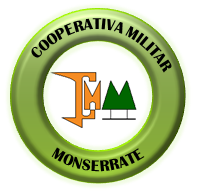 Yo, el abajo firmante, portador de la cédula contenida en esta solicitud, expresamente autorizo a COOPERATIVA MULTIACTIVA MILITAR MONSERRATE identificada con NIT 860080621-6  o a quien represente sus derechos  u  ostente en el  futuro la  calidad de acreedor a consultar reportar, conservar, suministrar, solicitar o divulgar a las centrales de información de riesgo, toda la información referente  a mi comportamiento comercial.Lo anterior implica que el cumplimiento o incumplimiento de mis obligaciones se reflejará en las mencionadas  bases  de  datos,  en  donde  se consignan de manera completa todos los datos referentes a mi actual y pasado comportamiento frente al sector financiero y en general frente al cumplimiento de mis obligaciones.Igualmente expresamente autorizo a COOPERATIVA MULTIACTIVA MILITAR MONSERRATE identificada con NIT 860080621-6  directamente y/o a través de las financieras que ofrece para el estudio de crédito, para que obtenga de cualquier fuente de información, referencias relativas a mi persona, a mi  comportamiento y crédito comercial, hábitos de pago, manejo de mis  cuenta de ahorro, corriente, tarjeta de crédito, y en general todo lo relativo al cumplimiento de mis obligaciones.Autorizo a COOPERATIVA MULTIACTIVA MILITAR MONSERRATE identificada con NIT 860080621-6 y/o a las financieras presentadas para el otorgamiento de crédito, para comprobar e investigar mí  experiencia crediticia en mí calidad de solicitante y no constituye una respuesta a oferta alguna. Entendiendo que la presentación de esta autorización no implica la aprobación al crédito solicitado.Así mismo garantizamos el cumplimiento de la Ley de Habeas Data y de la Protección de Datos Personales (Ley 1581 de 2012 y 1377 de 2013)Fecha__________________________________________________.Nombre Cliente: Documento de Identidad 			AVISO DE PRIVACIDADBogotá D.C., ____________________________ de  20__Cooperativa Multiactiva Militar Monserrate, con NIT 860080621-6, le informa lo siguiente: conforme a lo establecido en la Ley 1581 de 2012 y su decreto reglamentario 1377 del 2013, ley de Habeas Data, usted tiene derecho a conocer, actualizar y rectificar su información personal, suministrada y registrada en nuestra base de datos.Dando cumplimiento a la Ley mencionada anteriormente, solicito su autorización para que, utilizando cualquiera de los medios existentes, permita darle tratamiento a dicha información.Como responsable del tratamiento de su información, ella ha sido almacenada, bajo técnicas administrativas y humanas necesarias para la seguridad, evitando adulteración, perdidas, consultas uso o acceso no autorizado o fraudulento, garantizando así, privacidad y confidencialidad por parte del personal encargado de su tratamiento.La Cooperativa Multiactiva Militar Monserrate el tratamiento que dará a la información es para fines comerciales, de publicidad y promociones sobre el producto adquirido, estado de pago de sus cuotas de crédito y aportes cooperativos, actualización, rectificación y supresión de datos personales, cuando haya lugar a ello.Adicionalmente, estamos en disposición de atenderlo y proporcionarle nuestra política de privacidad, cuando lo requiera, en la sede calle 109 No 14B 60 oficina 502 en Bogotá D.C, días hábiles en el horario de 8:00am a 4:00 pm. Jornada continúa o vía correo electrónico coomilmon@cable.net.co.Entendido lo anterior, autoriza el tratamiento de su información:       SI  (  )      NO (  )Atentamente,_____________________________________________________.Nombres y apellidos del asociadoC.C. No.Dirección:________________________________________________________________.Teléfono: __________________________________.  Celular: ______________________.Correo electrónico: _________________________________________________________.